تذكير: ركزت الماركسية على وحدة التحليل الممثلة في "الطبقة Class" و انتهت إلى أن هناك طبقتين سواء على المستوى الداخلي أو الخارجي، إحداهما تملك وسائل الإنتاج و أخرى لا تملك هذه الوسائل، و كل ما يمكن أن تقدمه من مجهود تأخذ في مقابله أجرا زهيدا يحقق لها فقط هدف البقاء على قيد الحياة، و هما الطبقة البرجوازية و طبقة البروليتاريا. و هذا الظلم و غياب العدالة يؤدي مع مرور الزمن إلى ثورة البروليتاريا و إسقاط البرجوازيين، و في النهاية القضاء على الدولة التي تعد أحد أدوات القمع التي تملكها البرجوازية بمؤسساتها و قوانينها و قراراتها التي تخدم مصالحهم فقط على حساب حقوق العمال. و لكن، فيما بعد ظهرت نظريات أخرى قامت على أساس المنطق الماركسي في التحليل (المتمثل في وجود علاقة استغلالية بين طرفين) و لكنها طرحت أسئلة أكثر عمقا حول الاختلافات الموجودة بين الدول من حيث التقدم و التخلف، فجاءت الماركسية الجديدة Neo-Marxism. 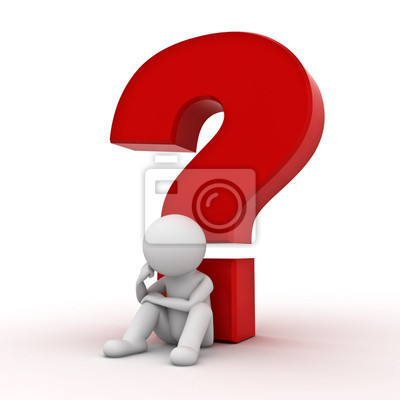 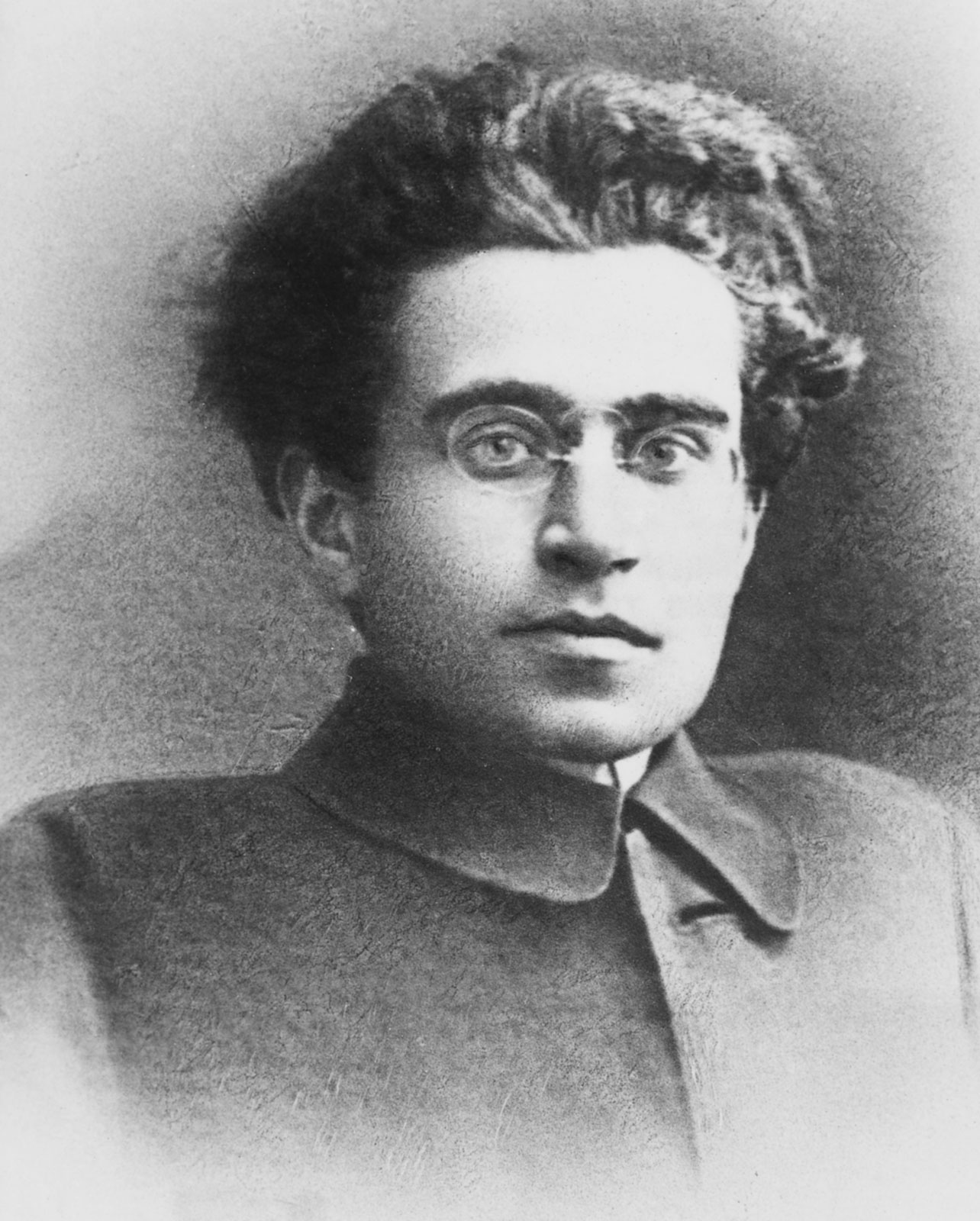 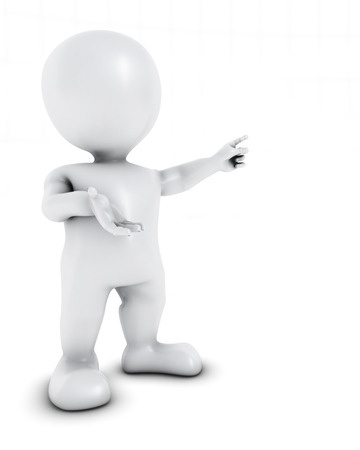 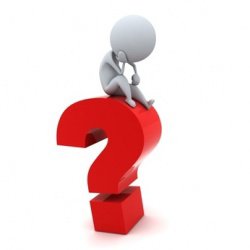 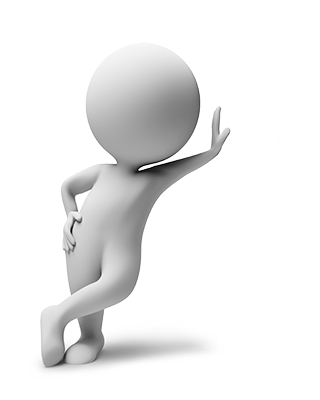 المراجع:باللغة العربية:  إريك هوبزباوم، "غرامشي و النظرية السياسية"، ترجمة: محمود هدهود، تبين للدراسات الفلسفية و النظريات النقدية، مج 7، ع 26، سبتمبر 2018.  محمد يحيى حسني، مفهوم المجتمع المدني لدى أنطونيو جرامشي من خلال كراسات السجن من التثوير إلى الحياد، برلين: المركز الديمقراطي العربي للدراسات الإستراتيجية و السياسية و الاقتصادية، 2017. باللغة الأجنبيةP.Nick Kardullas, « World Systems Theory », in : Stephen McGlinchey, Rosie Walters, Cchristian Scheinpflug, International Relations, England : E-International Relations Publishing, 2017.     The Editors of Encyclopaedia Britannica, « Antonio Gramsci », https://www.britannica.com/biography/Antonio-Gramsci16/04/2020	20 :00« L'Ordine Nuovo dal », https://archive.org/details/OrdineNuovoP2/page/n8/mode/2up16/04/2020	21 :00https://www.britannica.com/biography/Antonio-Gramsci16/04/2020 21 :30https://www.britannica.com/biography/Antonio-Gramsci16/04/2020 22 :00https://archive.org/details/OrdineNuovoP2/page/n8/mode/2up16/04/2020	22 :58